х. Кирова                       О внесении изменений и дополнений в решение Совета Верхнекубанского сельского поселения Новокубанского района от 01 декабря 2020 года № 80 «О бюджете Верхнекубанского сельского поселения  Новокубанского района на 2021 год»	В связи с изменением  расходной части бюджета Верхнекубанского сельского поселения Новокубанского района, Совет Верхнекубанского сельского поселения Новокубанского района решил :	1.Внести в решение Совета Верхнекубанского сельского поселения Новокубанского района от 01 декабря 2020 года № 80 «О бюджете Верхнекубанского сельского поселения Новокубанского района на 2021 год» следующие изменения и дополнения:1.1.Утвердить основные характеристики  бюджета Верхнекубанского сельского поселения Новокубанского района на 2021 год:  	1) общий объем доходов в сумме   58637,5 тыс. рублей;	       	2) общий объем расходов в сумме 59235,8 тыс. рублей;         1.4 Приложение № 7 «Ведомственная структура  расходов бюджета Верхнекубанского сельского поселения Новокубанского района на 2021 год» к решению Совета Верхнекубанского сельского поселения Новокубанского района от 01 декабря 2020 года № 80 «О бюджете Верхнекубанского сельского поселения Новокубанского района на 2021 год»  изложить согласно приложению № 3 настоящего решения        2. Контроль за исполнением настоящего решения возложить на комитет Совета Верхнекубанского сельского поселения Новокубанского района по финансам, бюджету, налогам и контролю (П.В. Дзюба). 3. Настоящее решение вступает в силу  со дня его официального опубликования в информационном бюллетене «Вестник Верхнекубанского сельского поселения Новокубанского района».Утверждено:Приложение № 2к решению Совета Верхнекубанскогосельского поселения Новокубанского района   от   08.11.  2021  года № 115Приложение № 6к решению Верхнекубанского сельского поселения Новокубанского района   «О бюджете Верхнекубанского сельского поселения Новокубанского района на 2021 год»  от    01.12.2020    года №  80Распределение бюджетных ассигнований по целевым статьям (муниципальным программам Верхнекубанского сельского поселения Новокубанского района и непрограммным направлениям деятельности), группам видов расходов классификации расходов бюджетов на 2021 год(тысяч рублей) Глава Верхнекубанского сельского посления Новокубанского района                                                   А.В. Брежневх. КироваО внесении изменений и дополнений в решение Совета Верхнекубанского поселения Новокубанского района от 27 октября 2010года  № 157 «Об установлении земельного налога».В соответствии с главой 31 Налогового кодекса Российской Федерации,  Федеральным законом от 6 октября 2003 года № 131-ФЗ «Об общих принципах организации местного самоуправления в Российской Федерации», статьей 26 Устава Верхнекубанского сельского поселения Новокубанского района, Совет Верхнекубанского сельского поселения Новокубанского района решил: 1. Внести в решение Совета Верхнекубанского сельского поселения Новокубанского района от 27 октября 2010 года № 157 «Об установлении земельного налога»  следующие изменения: 1) пункт 2 Решения изложить в следующей редакции:«2. Налоговые ставки устанавливаются в следующих  размерах:1) 0,08 процента от кадастровой стоимости участка - отношении земельных участков учреждений, финансируемых за счет средств бюджета муниципального образования Новокубанский район, в отношении земельных участков, используемых для непосредственного выполнения возложенных на них функций и осуществления уставной деятельности;2) 0,3 процента от кадастровой стоимости участка – в отношении земельных участков:отнесенных  к землям сельскохозяйственного назначения или к землям в составе зон сельскохозяйственного использования в населенных пунктах и используемых для сельскохозяйственного производства;в отношении земельных участков, занятых жилищным фондом и объектами инженерной инфраструктуры жилищно-коммунального комплекса (за исключением доли в праве на земельный участок, приходящейся на объект, не относящийся к жилищному фонду и к объектам инженерной инфраструктуры жилищно-коммунального комплекса) или приобретенных (предоставленных) для жилищного строительства (за исключением земельных участков, приобретенных (предоставленных) для индивидуального жилищного строительства, используемых в предпринимательской деятельности);в отношении земельных участков,  приобретенных (предоставленных) для ведения личного подсобного хозяйства, садоводства или огородничества, а также земельных участков общего назначения, предусмотренных Федеральным законом от 29 июля 2017 года № 217-ФЗ «О ведении гражданами садоводства и огородничества для собственных нужд и о внесении изменений в отдельные законодательные акты Российской Федерации»;ограниченных в обороте в соответствии с законодательством Российской Федерации, предоставленных для обеспечения обороны, безопасности и таможенных нужд;3) 1,4 процента от кадастровой стоимости земельных участков – в отношении  земельных участков, приобретенных (предоставленных) для индивидуального жилищного строительства, используемых в предпринимательской деятельности;4) 1,4 процента от кадастровой стоимости земельных участков – в отношении используемых в предпринимательской деятельности земельных участков, приобретенных (предоставленных) для ведения личного подсобного хозяйства, садоводства или огородничества». 6)1,5 процентов в отношении прочих земельных участков. 2. Ведущему специалисту администрации Верхнекубанского сельского поселения Новокубанского района (Перебейнос Л.Н.) обеспечить опубликование настоящего решения в газете Информационный бюллетень        « Вестник Верхнекубанского сельского поселения Новокубанского района», а также разместить на официальном сайте администрации Верхнекубанского сельского поселения Новокубанского района в информационно-телекоммуникационной сети «Интернет» не позднее 30 ноября 2021 года. 3. Контроль за исполнением настоящего решения возложить на председателя комиссии Совета Верхнекубанского сельского поселения   Новокубанского района по финансам, бюджету, налогам и контролю (Дзюба П.В.).4.Пункт 1 настоящего Решения вступает в силу с 01 января 2022 года, но не ранее чем по истечении одного месяца со дня его официального опубликования в информационном бюллетене «Вестник Верхнекубанского сельского поселения Новокубанского района.5. Пункты 2, 3 настоящего Решения вступают в силу со дня его официального опубликования в информационном бюллетене «Вестник Верхнекубанского сельского поселения Новокубанского района.  Информационный бюллетень «Вестник Верхнекубанского сельского поселения Новокубанского района»№ 19 от  09.11.2021 годаУчредитель: Совет Верхнекубанского сельского поселения Новокубанского района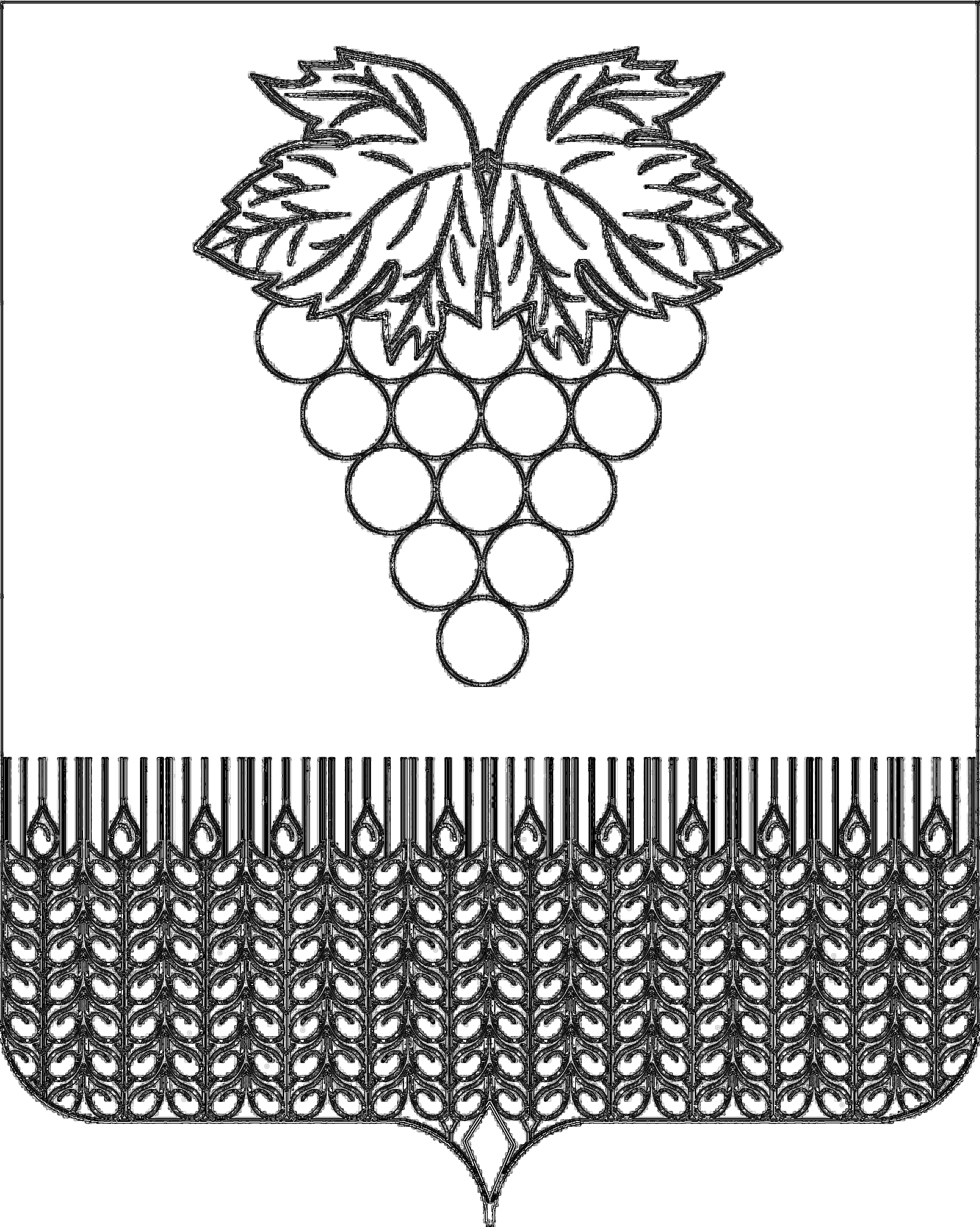 СОВЕТ ВЕРХНЕКУБАНСКОГО СЕЛЬСКОГО ПОСЕЛЕНИЯНОВОКУБАНСКОГО РАЙОНАСОВЕТ ВЕРХНЕКУБАНСКОГО СЕЛЬСКОГО ПОСЕЛЕНИЯНОВОКУБАНСКОГО РАЙОНАРЕШЕНИЕРЕШЕНИЕот   08.11.2021 г                             № 115          3) верхний предел муниципального внутреннего долга Верхнекубанского сельского поселения Новокубанского района на 1 января 2022 года в сумме  5000,0 тыс. рублей, в том числе верхний предел по муниципальным  гарантиям Верхнекубанского сельского поселения Новокубанского района в сумме  0,00 тыс. рублей.            4) дефицит бюджета Верхнекубанского сельского поселения Новокубанского района в сумме 598,3 тысячи  рублей;              1.2.Приложение № 5 «Распределение бюджетных ассигнований по разделам, подразделам классификации расходов бюджетов на 2021 год» к решению Совета Верхнекубанского сельского поселения Новокубанского района от 01 декабря 2019 года № 80 «О бюджете Верхнекубанского сельского поселения Новокубанского района на 2021 год», изложить согласно приложению № 1 настоящего решения;           1.3. Приложение № 6 «Распределение бюджетных ассигнований по целевым статьям (муниципальным программам Верхнекубанского сельского поселения Новокубанского района и непрограммным направлениям деятельности), группам видов расходов классификации расходов бюджетов на 2021 год к решению Совета Верхнекубанского сельского поселения Новокубанского района от 01 декабря 2020 года № 80 «О бюджете Верхнекубанского сельского поселения Новокубанского района на 2021 год» изложить согласно приложению №  2 настоящего решения. Глава Верхнекубанского сельского поселения Новокубанского района       А.В. Брежнев Председатель Совета Верхнекубанского сельского поселения Новокубанского района     С.В. ЛаптиеваУтверждено:Утверждено:Утверждено:Утверждено:Приложение № 1Приложение № 1Приложение № 1Приложение № 1  к решению Совета Верхнекубанского  к решению Совета Верхнекубанского  к решению Совета Верхнекубанского  к решению Совета Верхнекубанского  к решению Совета Верхнекубанского сельского поселения Новокубанского района сельского поселения Новокубанского района сельского поселения Новокубанского района сельского поселения Новокубанского района сельского поселения Новокубанского района      от   08.11.2021 года  № 115      от   08.11.2021 года  № 115      от   08.11.2021 года  № 115      от   08.11.2021 года  № 115      от   08.11.2021 года  № 115Приложение № 5Приложение № 5Приложение № 5Приложение № 5Приложение № 5к решению Совета Верхнекубанскогок решению Совета Верхнекубанскогок решению Совета Верхнекубанскогок решению Совета Верхнекубанскогок решению Совета Верхнекубанскогосельского поселения Новокубанского районасельского поселения Новокубанского районасельского поселения Новокубанского районасельского поселения Новокубанского районасельского поселения Новокубанского района"О бюджете Верхнекубанского сельского"О бюджете Верхнекубанского сельского"О бюджете Верхнекубанского сельского"О бюджете Верхнекубанского сельского"О бюджете Верхнекубанского сельскогопоселения Новокубанского района на 2021 год"поселения Новокубанского района на 2021 год"поселения Новокубанского района на 2021 год"поселения Новокубанского района на 2021 год"поселения Новокубанского района на 2021 год"от   01.12.2020 года   №  80                       от   01.12.2020 года   №  80                       от   01.12.2020 года   №  80                       от   01.12.2020 года   №  80                       от   01.12.2020 года   №  80                       Распределение бюджетных ассигнований по разделам, подразделамРаспределение бюджетных ассигнований по разделам, подразделамРаспределение бюджетных ассигнований по разделам, подразделамРаспределение бюджетных ассигнований по разделам, подразделамРаспределение бюджетных ассигнований по разделам, подразделамРаспределение бюджетных ассигнований по разделам, подразделамРаспределение бюджетных ассигнований по разделам, подразделамклассификации расходов бюджета Верхнекубанского сельского поселения классификации расходов бюджета Верхнекубанского сельского поселения классификации расходов бюджета Верхнекубанского сельского поселения классификации расходов бюджета Верхнекубанского сельского поселения классификации расходов бюджета Верхнекубанского сельского поселения классификации расходов бюджета Верхнекубанского сельского поселения классификации расходов бюджета Верхнекубанского сельского поселения Новокубанского района на 2021 годНовокубанского района на 2021 год(тыс. рублей)(тыс. рублей)(тыс. рублей)№НаименованиеНаименованиеРзРзПРСуммап/пНаименованиеНаименованиеРзРзПРСуммаВсего расходовВсего расходов59235,80в том числе:в том числе:1.Общегосударственные вопросыОбщегосударственные вопросы01010016865,00Функционирование высшего должностного лица субъекта Российской Федерации и муниципального образованияФункционирование высшего должностного лица субъекта Российской Федерации и муниципального образования010102800,0Функционирование Правительства Российской Федерации, высших органов исполнительной власти субъектов Российской Федерации, местных администраций Функционирование Правительства Российской Федерации, высших органов исполнительной власти субъектов Российской Федерации, местных администраций 0101044867,0Обеспечение деятельности финансовых, налоговых и таможенных органов и органов финансового надзораОбеспечение деятельности финансовых, налоговых и таможенных органов и органов финансового надзора01010648,00Обеспечение проведения выборов и референдумовОбеспечение проведения выборов и референдумов010107503,10Резервные фондыРезервные фонды010111100,00Другие общегосударственные вопросыДругие общегосударственные вопросы01011310546,92.Национальная оборонаНациональная оборона020200245,30Мобилизационная и всевойсковая подготовкаМобилизационная и всевойсковая подготовка020203245,303.Национальная безопасность и правоохранительная деятельностьНациональная безопасность и правоохранительная деятельность030300575,00Защита населения и территории от чрезвычайных ситуаций природного и техногенного характера, пожарная безопасностьЗащита населения и территории от чрезвычайных ситуаций природного и техногенного характера, пожарная безопасность030310575,004.Национальная экономикаНациональная экономика04040012148,90Дорожное хозяйство(Дорожные фонды)Дорожное хозяйство(Дорожные фонды)04040912141,00Мероприятия по землеустройству и землепользованиюМероприятия по землеустройству и землепользованию0404127,905.Жилищно-коммунальное хозяйствоЖилищно-коммунальное хозяйство0505009587,50Коммунальное хозяйствоКоммунальное хозяйство0505022106,80БлагоустройствоБлагоустройство0505037480,706.ОбразованиеОбразование07070050,00Профессиональная подготовка, переподготовка и повышение квалификацииПрофессиональная подготовка, переподготовка и повышение квалификации07070550,00Молодежная политикаМолодежная политика0707070,007.Культура, кинематография Культура, кинематография 08080019386,00КультураКультура08080118766,00Другие вопросы в области культуры, кинематографииДругие вопросы в области культуры, кинематографии080804620,008Социальная политикаСоциальная политика101000313,10Пенсионное обеспечениеПенсионное обеспечение101001163,10Другие вопросы в области социальной политикиДругие вопросы в области социальной политики101006150,009Физическая культура и спортФизическая культура и спорт11110060,00Физическая культураФизическая культура11110160,0011Обслуживание государственного  (муниципального долга)Обслуживание государственного  (муниципального долга)1313005,00Обслуживание государственного внутреннего и муниципального долгаОбслуживание государственного внутреннего и муниципального долга1313015,00Глава Верхнекубанского сельского Глава Верхнекубанского сельского Глава Верхнекубанского сельского поселения Новокубанского района                                                                               поселения Новокубанского района                                                                               поселения Новокубанского района                                                                               поселения Новокубанского района                                                                               поселения Новокубанского района                                                                               А.В. БрежневА.В. Брежнев№ п/пНаименование показателяЦСРВРСуммаВСЕГОВСЕГОВСЕГО59235,81.Муниципальная программа муниципального образования «Социальная поддержка граждан»02 0 00 00000313,1Развитие мер социальной поддержки отдельных категорий граждан02 1 00 00000163,1Меры социальной поддержки отдельной категории пенсионеров02 1 01 00000163,1Выплата дополнительного материального обеспечения, доплаты к пенсиям02 1 01 40010163,1Социальное обеспечение и иные выплаты населению02 1 01 40010300163,1Поддержка социально ориентированных некоммерческих организаций 02 2 00 00000150,0Оказание поддержки социально ориентированным некоммерческим организациям при реализации ими собственных общественно полезных программ02 2 01 00000150,0Мероприятия по поддержке социально ориентированных некоммерческих организаций02 2 01 10160150Закупка товаров, работ и услуг для государственных (муниципальных) нужд02 2 01 1016020025,0Предоставление субсидий бюджетным, автономным учреждениям и иным некоммерческим организациям02 2 01 10160600125,02.Муниципальная программа муниципального образования «Комплексное и устойчивое развитие в сфере строительства, архитектуры и дорожного хозяйства»04 0 00 0000012141,1Обеспечение безопасности дорожного движения04 2 00 000002822,3Организация комплекса мероприятий по обеспечению безопасности дорожного движения04 2 01 000002822,3Мероприятия по обеспечению безопасности дорожного движения04 2 01 103602822,3Закупка товаров, работ и услуг для государственных (муниципальных) нужд04 2 01 103602002822,3Строительство, реконструкция, капитальный ремонт и ремонт автомобильных дорог местного значения04 4 00 000009318,8Строительство, реконструкция, капитальный ремонт, ремонт автомобильных дорог месного значения04 4 00 103502511,6Закупка товаров, работ и услуг для государственных (муниципальных) нужд04 4 00 103502002511,6Капитальный ремонт  и ремонт автомобильных дорог местного значения04 4 00 S24406807,2Закупка товаров, работ и услуг для государственных (муниципальных) нужд04 4 00 S24402006807,23Муниципальная программа муниципального образования «Развитие жилищно-коммунального хозяйства»05 0 00 000009587,4Развитие водоснабжения и водоотведения населенных пунктов05 1 00 000001984,1Проведение комплекса мероприятий по модернизации, строительству, реконструкции и ремонту объектов водоснабжения и водоотведения населенных пунктов05 1 01 000001984,1Мероприятия по водоснабжению и водоотведению населенных пунктов05 1 01 103901984,1Закупка товаров, работ и услуг для государственных (муниципальных) нужд05 1 01 103902001984,1Газификация населенных пунктов05 2 00 00000122,7Мероприятия по газификации населенных пунктов 05 2 00 10480122,7Закупка товаров, работ и услуг для государственных (муниципальных) нужд05 2 00 10480200122,7Благоустройство территории поселения05 4 00 000007480,7Уличное освещение05 4 01 000001150,0Мероприятия по благоустройству территории поселения05 4 01 104101150,0Закупка товаров, работ и услуг для государственных (муниципальных) нужд05 4 01 104102001150,0Озеленение05 4 02 0000023,7Мероприятия по благоустройству территории поселения05 4 02 1041023,7Закупка товаров, работ и услуг для государственных (муниципальных) нужд05 4 02 1041020023,7Прочие мероприятия по благоустройству территории05 4 04 000006306,9Мероприятия по благоустройству территории поселения05 4 04 104106306,9Закупка товаров, работ и услуг для государственных (муниципальных) нужд05 4 04 104102006306,94Муниципальная программа муниципального образования «Обеспечение безопасности населения»06 0 00 00000625,0Пожарная безопасность06 2 00 00000625,0Повышение уровня пожарной безопасности муниципальных учреждений06 2 01 00000625,00Мероприятия по обеспечению пожарной безопасности06 2 01 10140625,0Закупка товаров, работ и услуг для государственных (муниципальных) нужд06 2 01 10140 200625,05Муниципальная программа муниципального образования «Развитие культуры»07 0 00 0000018716,0Основные мероприятия муниципальной программы муниципального образования «Развитие культуры»07 1 00 0000018716,0Обеспечение деятельности муниципальных учреждений07 1 01 0000017800,8Расходы на обеспечение деятельности (оказание услуг) муниципальных учреждений07 1 01 0059016700,8Расходы на выплаты персоналу в целях обеспечения выполнения функций государственными (муниципальными) органами, казенными учреждениями, органами управления государственными внебюджетными фондами07 1 01 0059010013636,6Закупка товаров, работ и услуг для государственных (муниципальных) нужд07 1 01 005902004154,2Иные бюджетные ассигнования07 1 01 0059080010,0Обеспечение реализации муниципальной программы и прочие мероприятия в области культуры07 1 02 0000072,0Реализация мероприятий муниципальной программы муниципального образования «Развитие культуры»07 1 02 1023072,0Закупки товаров, работ и услугдля обеспечения государственных(муниципальных) нужд07 1 02 1023020072,0Обеспечение развития и укрепления материально-технической базы домов культуры в населенных пунктах с числом жителей до 50 тысяч человек07 1 02 L4670843,2Закупка товаров, работ и услуг для государственных (муниципальных) нужд07 1 02 L4670200843,26.Муниципальная программа муниципального образования «Развитие физической культуры и массового спорта»08 0 00 0000060,0Основные мероприятия муниципальной программы муниципального образования «Развитие физической культуры и массового спорта»08 1 00 0000060,0Развитие инфраструктуры физической культуры и спорта08 1 02 0000060,0Строительство и реконструкция объектов социального назначения, включая проектные и изыскательские работы08 1 02 1158060,0Закупка товаров, работ и услуг для государственных (муниципальных) нужд08 1 02 1158020060,07Муниципальная программа муниципального образования «Экономическое развитие»09 0 00 000007,9Поддержка малого и среднего предпринимательства09 1 00 000007,9Развитие малого и среднего предпринимательства09 1 01 000007,9Мероприятия по поддержке малого и среднего предпринимательства09 1 01 101707,9Закупка товаров, работ и услуг для государственных (муниципальных) нужд09 1 00 101702007,98Муниципальная программа муниципального образования «Развитие муниципальной службы»10 0 00 0000050,0Основные мероприятия муниципальной программы муниципального образования «Развитие муниципальной службы»10 1 00 0000050,0Профессиональная переподготовка, повышение квалификации и краткосрочное обучение по профильным направлениям деятельности муниципальных служащих10 1 01 00000	50,0Мероприятия по переподготовке и повышению квалификации кадров10 1 01 1020050,0Закупка товаров, работ и услуг для государственных (муниципальных) нужд10 1 01 1020020050,09Муниципальная программа муниципального образования «Информационное обеспечение жителей»12 0 00 00000190,0Основные мероприятия муниципальной программы муниципального образования «Информационное обеспечение жителей Новокубанского района»12 1 00 00000190,0Обеспечение доступа к информации о деятельности администрации муниципального образования в периодических изданиях12 1 02 00000190,0Мероприятия по информационному обеспечению населения12 1 02 10270190,0Закупка товаров, работ и услуг для государственных (муниципальных) нужд12 1 02 10270200190,010Муниципальная программа муниципального образования «Материально-техническое и программное обеспечение»23 0 00 000001080,0Основные мероприятия муниципальной программы муниципального образования «Материально-техническое и программное обеспечение»23 1 00 000001080,0Мероприятия по материально-техническому и программному обеспечению23 1 00 105101080,0Закупка товаров, работ и услуг для государственных (муниципальных) нужд23 1 00 105102001080,011Обеспечение деятельности органов местного самоуправления и муниципальных учреждений муниципального образования50 0 00 0000015840,3Высшее должностное лицо муниципального образования50 1 00 00000800,0Расходы на обеспечение функций органов местного самоуправления50 1 00 00190800,0Расходы на выплаты персоналу в целях обеспечения выполнения функций государственными (муниципальными) органами, казенными учреждениями, органами управления государственными внебюджетными фондам50 1 00 00190100800,0Контрольно-счетная палата муниципального образования50 2 00 0000048,0Обеспечение деятельности контрольно-счетной палаты50 2 02 0000048,0Осуществление полномочий по внешнему муниципальному финансовому контролю поселений50 2 02 1219048,0Межбюджетные трансферты50 2 02 1219050048,0Обеспечение деятельности администрации муниципального образования50 5 00 000006160,9Расходы на обеспечение функций органов местного самоуправления50 5 00 001904814,8Расходы на выплаты персоналу в целях обеспечения выполнения функций государственными (муниципальными) органами, казенными учреждениями, органами управления государственными внебюджетными фондам50 5 00 001901004744,8Закупка товаров, работ и услуг для государственных (муниципальных) нужд50 5 00 0019020054,9Иные бюджетные ассигнования50 5 00 0019080015,0Осуществление полномочий по внутреннему финансовому контролю поселений505 00 1119048,5Межбюджетные трансферты505 00 1119050048,5Прочие обязательства администрации муниципального образования 50 5 00 100501198,6Закупка товаров, работ и услуг для государственных (муниципальных) нужд50 5 00 10050200571,0Социальное обеспечение и иные выплаты населению50 5 00 10050300457,6Исполнение судебных актов50 5 00 10050800170,0Осуществление первичного воинского учета на территориях, где отсутствуют военные комиссариаты50 5 00 51180245,3Расходы на выплаты персоналу в целях обеспечения выполнения функций государственными (муниципальными) органами, казенными учреждениями, органами управления государственными внебюджетными фондам50 5 00 51180	100245,3Осуществление отдельных полномочий Краснодарского края по образованию и организации деятельности административных комиссий50 5 00 601903,8Закупка товаров, работ и услуг для государственных (муниципальных) нужд50 5 00 60190 2003,8Проведения выборов и референдумов50 6 00 00000503,1Проведение выборов высшего должностного лица муниципального образования50 6 00 00170503,1Иные бюджетные ассигнования50 6 00 00170800503,1Реализация муниципальных функций администрации муниципального образования50 7 00 00000218,3Финансовое обеспечение непредвиденных расходов50 7 01 00000100,0Резервный фонд администрации муниципального образования50 7 01 10530100,0Иные бюджетные ассигнования50 7 01 10530800100,0Реализация прочих обязательств муниципального образования50 7 02 00000118,3Прочие обязательства муниципального образования50 7 02 10050118,3Закупка товаров, работ и услуг для обеспечения государственных (муниципальных) нужд50 7 02 10050200118,3Обеспечение деятельности муниципальных учреждений муниципального образования50 8 00000007960,0Обеспечение деятельности учреждения хозяйственного обслуживания органов управления администрации муниципального образования50 8 01000007960,0Расходы на обеспечение деятельности (оказание услуг) муниципальных учреждений50 8 01005907960,0Расходы на выплаты персоналу в целях обеспечения выполнения функций  государственными (муниципальными) органами, казенными учреждениями, органами управления государственными внебюджетными фондами50 8 01005901004086,6Закупка товаров, работ и услуг для государственных (муниципальных) нужд50 8 01005902003812,0Социальное обеспечение и иные выплаты населению50 8 010059030028,4Иные бюджетные ассигнования50 8 010059080033,012Обслуживание муниципального долга60 0 00 000005,0Управление муниципальным долгом и муниципальными финансовыми активами60 1 00 000005,0Процентные платежи по муниципальному долгу60 1 00 100605,0Обслуживание государственного (муниципального) долга60 1 00 100607005,013Непрограммные расходы органов местного самоуправления99 0 00 00000620,0Непрограммные расходы99 1 00 00000620,0Другие мероприятия в области культуры и кинематографии99 1 00 11620200620,0                                                      Утверждено:                                                                                                                   от 26.05.2021 г. №  101                                                                           Утверждено:                                                                                                                   от 26.05.2021 г. №  101                                                                           Утверждено:                                                                                                                   от 26.05.2021 г. №  101                                                                           Утверждено:                                                                                                                   от 26.05.2021 г. №  101                                                                           Утверждено:                                                                                                                   от 26.05.2021 г. №  101                          Приложение №3     Приложение №3     Приложение №3     Приложение №3     Приложение №3                                                                                                                                                                                                                                                                 к решению Совета Верхнекубанского                                                                                                                                                                                                                                   сельского поселения Новокубанского района                                                                                                                                                                                                                                                                                                                                                                           к решению Совета Верхнекубанского                                                                                                                                                                                                                                   сельского поселения Новокубанского района                                                                                                                                                                                                                                                                                                                                                                           к решению Совета Верхнекубанского                                                                                                                                                                                                                                   сельского поселения Новокубанского района                                                                                                                                                                                                                                                                                                                                                                           к решению Совета Верхнекубанского                                                                                                                                                                                                                                   сельского поселения Новокубанского района                                                                                                                                                                                                                                                                                                                                                                           к решению Совета Верхнекубанского                                                                                                                                                                                                                                   сельского поселения Новокубанского района                                                                                                          от  08.11.2021г № 115от  08.11.2021г № 115от  08.11.2021г № 115от  08.11.2021г № 115от  08.11.2021г № 115                                                                                                                                                                                                                                                                                               Приложение № 7                                                                                                                к решению Совета Верхнекубанского сельского поселения Новокубанского района "О бюджете Верхнекубанского сельского поселения Новокубанского района на 2021 год"                                                          от 01.12.2020 г. № 80                                                                                                                                                                                                                                                                                                                                Приложение № 7                                                                                                                к решению Совета Верхнекубанского сельского поселения Новокубанского района "О бюджете Верхнекубанского сельского поселения Новокубанского района на 2021 год"                                                          от 01.12.2020 г. № 80                                                                                                                                                                                                                                                                                                                                Приложение № 7                                                                                                                к решению Совета Верхнекубанского сельского поселения Новокубанского района "О бюджете Верхнекубанского сельского поселения Новокубанского района на 2021 год"                                                          от 01.12.2020 г. № 80                                                                                                                                                                                                                                                                                                                                Приложение № 7                                                                                                                к решению Совета Верхнекубанского сельского поселения Новокубанского района "О бюджете Верхнекубанского сельского поселения Новокубанского района на 2021 год"                                                          от 01.12.2020 г. № 80                                                                                                                                                                                                                                                                                                                                Приложение № 7                                                                                                                к решению Совета Верхнекубанского сельского поселения Новокубанского района "О бюджете Верхнекубанского сельского поселения Новокубанского района на 2021 год"                                                          от 01.12.2020 г. № 80                                 Ведомственная структура расходов Верхнекубанского сельского поселения Новокубанского района  на 2021 годВедомственная структура расходов Верхнекубанского сельского поселения Новокубанского района  на 2021 годВедомственная структура расходов Верхнекубанского сельского поселения Новокубанского района  на 2021 годВедомственная структура расходов Верхнекубанского сельского поселения Новокубанского района  на 2021 годВедомственная структура расходов Верхнекубанского сельского поселения Новокубанского района  на 2021 годВедомственная структура расходов Верхнекубанского сельского поселения Новокубанского района  на 2021 годВедомственная структура расходов Верхнекубанского сельского поселения Новокубанского района  на 2021 годВедомственная структура расходов Верхнекубанского сельского поселения Новокубанского района  на 2021 год(тыс.рублей)(тыс.рублей)Наименование показателяНаименование показателяНаименование показателяВедРЗРЗПРЦСР ВРСумма на годНаименование показателяНаименование показателяНаименование показателяВедРЗРЗПРЦСР ВРСумма на годВсего расходов:Всего расходов:59235,801.Совет Верхнекубанского сельского поселения Новокубанского районаСовет Верхнекубанского сельского поселения Новокубанского района99148,00Общегосударственные вопросыОбщегосударственные вопросы99201010048,00Обеспечение деятельности финансовых, налоговых и таможенных органов и органов финансового (финансово-бюджетного) надзораОбеспечение деятельности финансовых, налоговых и таможенных органов и органов финансового (финансово-бюджетного) надзора99201010648,00Обеспечение деятельности органов местного самоуправления и муниципальных учреждений муниципального образованияОбеспечение деятельности органов местного самоуправления и муниципальных учреждений муниципального образования99101010650 0 00 0000048,00Контрольно-счетная палата  муниципального образования Контрольно-счетная палата  муниципального образования 99101010650 2 00 0000048,00Обеспечение деятельности контрольно-счетной палатыОбеспечение деятельности контрольно-счетной палаты99101010650 2 02 0000048,00Осуществление полномочий по внешнему муниципальному финансовому контролю поселенийОсуществление полномочий по внешнему муниципальному финансовому контролю поселений99101010650 2 02 1219048,00Межбюджетные трансфертыМежбюджетные трансферты99101010650 2 02 1219050048,002.Администрация Верхнекубанского сельского поселения Новокубанского районаАдминистрация Верхнекубанского сельского поселения Новокубанского района99259187,80Общегосударственные вопросыОбщегосударственные вопросы99201010016817,00Функционирование высшего должностного лица субъекта Российской Федерации и муниципального образованияФункционирование высшего должностного лица субъекта Российской Федерации и муниципального образования992010102800,00Обеспечение деятельности органов местного самоуправления и муниципальных учреждений муниципального образованияОбеспечение деятельности органов местного самоуправления и муниципальных учреждений муниципального образования99201010250 0 00 00000800,00Высшее должностное лицо муниципального образованияВысшее должностное лицо муниципального образования99201010250 1 00 00000800,00Расходы на обеспечение функций органов местного самоуправленияРасходы на обеспечение функций органов местного самоуправления99201010250 1 00 00190800,00Расходы на выплаты персоналу в целях обеспечения выполнения функций государственными (муниципальными) органами, казенными учреждениями, органами управления государственными внебюджетными фондамРасходы на выплаты персоналу в целях обеспечения выполнения функций государственными (муниципальными) органами, казенными учреждениями, органами управления государственными внебюджетными фондам99201010250 1 00 00190100800,00Функционирование Правительства Российской Федерации, высших исполнительных органов государственной власти субъектов Российской Федерации, местных администрацийФункционирование Правительства Российской Федерации, высших исполнительных органов государственной власти субъектов Российской Федерации, местных администраций9920101044867,00Обеспечение деятельности органов местного самоуправления и муниципальных учреждений муниципального образованияОбеспечение деятельности органов местного самоуправления и муниципальных учреждений муниципального образования99201010450 0 00 000004867,00Обеспечение деятельности администрации муниципального образованияОбеспечение деятельности администрации муниципального образования992010104   50 5 00 000004867,00Расходы на обеспечение функций органов местного самоуправленияРасходы на обеспечение функций органов местного самоуправления99201010450 5 00 001904814,70Расходы на выплаты персоналу в целях обеспечения выполнения функций государственными (муниципальными) органами, казенными учреждениями, органами управления государственными внебюджетными фондамиРасходы на выплаты персоналу в целях обеспечения выполнения функций государственными (муниципальными) органами, казенными учреждениями, органами управления государственными внебюджетными фондами99201010450 5 00 001901004744,80Закупка товаров, работ и услуг для государственных (муниципальных) нуждЗакупка товаров, работ и услуг для государственных (муниципальных) нужд99201010450 5 00 0019020054,90Иные бюджетные ассигнованияИные бюджетные ассигнования99201010450 5 00 0019080015,00Осуществление полномочий по внутреннему финансовому контролю поселенийОсуществление полномочий по внутреннему финансовому контролю поселений99201010450 5 00 1119048,50Межбюджетные трансфертыМежбюджетные трансферты99201010450 5 00 1119050048,50Осуществление отдельных полномочий Краснодарского края по образованию и организации деятельности административных комиссийОсуществление отдельных полномочий Краснодарского края по образованию и организации деятельности административных комиссий99201010450 5 00 601903,80Закупка товаров, работ и услуг для государственных (муниципальных) нуждЗакупка товаров, работ и услуг для государственных (муниципальных) нужд99201010450 5 00 601902003,80Обеспечение проведения выборов и референдумовОбеспечение проведения выборов и референдумов992010107503,10Обеспечение деятельности органов местного самоуправления и муниципальных учреждений муниципального образованияОбеспечение деятельности органов местного самоуправления и муниципальных учреждений муниципального образования99201010750 0 00 00000503,10Проведение выборов и референдумовПроведение выборов и референдумов99201010750 6 00 00000503,10Проведение выборов высшего должностного лица муниципального образованияПроведение выборов высшего должностного лица муниципального образования99201010750 6 00 00170503,10Иные бюджетные ассигнованияИные бюджетные ассигнования99201010750 6 00 00170800503,10Резервные фондыРезервные фонды992010111100,00Обеспечение деятельности органов местного самоуправления и муниципальных учреждений муниципального образованияОбеспечение деятельности органов местного самоуправления и муниципальных учреждений муниципального образования99201011150 0 00 00000100,00Реализация муниципальных функций администрации муниципального образованияРеализация муниципальных функций администрации муниципального образования992010111   50 7 00 00000100,00Финансовое обеспечение непредвиденных расходовФинансовое обеспечение непредвиденных расходов992010111   50 7 01 00000100,00Резервный фонд администрацииРезервный фонд администрации99201011150 7 01 10530100,00Иные бюджетные ассигнованияИные бюджетные ассигнования99201011150 7 01 10530800100,00Другие общегосударственные вопросыДругие общегосударственные вопросы99201011310546,90Муниципальная программа муниципального образования «Информационное обеспечение жителей»Муниципальная программа муниципального образования «Информационное обеспечение жителей»99201011312 0 00 00000190,00Основные мероприятия муниципальной программы муниципального образования «Информационное обеспечение жителей »Основные мероприятия муниципальной программы муниципального образования «Информационное обеспечение жителей »99201011312 1 00 00000190,00Обеспечение доступа к информации о деятельности администрации муниципального образования в периодических изданияхОбеспечение доступа к информации о деятельности администрации муниципального образования в периодических изданиях99201011312 1 02 00000190,00Мероприятия по информационному обеспечению населенияМероприятия по информационному обеспечению населения99201011312 1 02 10270190,00Закупка товаров, работ и услуг для государственных (муниципальных) нуждЗакупка товаров, работ и услуг для государственных (муниципальных) нужд99201011312 1 02 10270200190,00Муниципальная программа муниципального образования "Материально-техническое и программное обеспечение"Муниципальная программа муниципального образования "Материально-техническое и программное обеспечение"99201011323 0 00 000001080,00Основные мероприятия муниципальной программы муниципального образования «Материально-техническое и программное обеспечение»Основные мероприятия муниципальной программы муниципального образования «Материально-техническое и программное обеспечение»99201011323 1 00 000001080,00Мероприятия по материально-техническому и программному обеспечениюМероприятия по материально-техническому и программному обеспечению99201011323 1 00 105101080,00Закупка товаров, работ и услуг для государственных (муниципальных) нуждЗакупка товаров, работ и услуг для государственных (муниципальных) нужд99201011323 1 00 105102001080,00Обеспечение деятельности органов местного самоуправления и муниципальных учреждений муниципального образованияОбеспечение деятельности органов местного самоуправления и муниципальных учреждений муниципального образования99201011350 0 00 000009276,90Обеспечение деятельности администрации муниципального образованияОбеспечение деятельности администрации муниципального образования99201011350 5 00 000001198,60Прочие обязательства администрации муниципального образования Прочие обязательства администрации муниципального образования 99201011350 5 00 10050571,00Закупка товаров, работ и услуг для государственных (муниципальных) нуждЗакупка товаров, работ и услуг для государственных (муниципальных) нужд99201011350 5 00 10050200571,00Социальное обеспечение и иные выплаты населениюСоциальное обеспечение и иные выплаты населению99201011350 5 00 10050300457,60Иные бюджетные ассигнованияИные бюджетные ассигнования99201011350 5 00 10050800170,00Реализация муниципальных функций администрации муниципального образованияРеализация муниципальных функций администрации муниципального образования99201011350 7 00 00000118,30Реализация прочих обязательств муниципального образованияРеализация прочих обязательств муниципального образования99201011350 7 02 00000118,30Прочие обязательства муниципального образованияПрочие обязательства муниципального образования99201011350 7 02 10050118,30Закупка товаров, работ и услуг для государственных (муниципальных) нуждЗакупка товаров, работ и услуг для государственных (муниципальных) нужд99201011350 7 02 10050200118,30Обеспечение деятельности муниципальных учреждений муниципального образованияОбеспечение деятельности муниципальных учреждений муниципального образования99201011350 8 00 000007960,00Обеспечение деятельности учреждения  хозяйственного обслуживания органов управления администрации муниципального образованияОбеспечение деятельности учреждения  хозяйственного обслуживания органов управления администрации муниципального образования99201011350 8 01 000007960,00Расходы на обеспечение деятельности (оказание услуг) муниципальных учрежденийРасходы на обеспечение деятельности (оказание услуг) муниципальных учреждений99201011350 8 01 005907960,00Расходы на выплаты персоналу в целях обеспечения выполнения функций государственными (муниципальными) органами, казенными учреждениями, органами управления государственными внебюджетными фондамРасходы на выплаты персоналу в целях обеспечения выполнения функций государственными (муниципальными) органами, казенными учреждениями, органами управления государственными внебюджетными фондам99201011350 8 01 005901004086,60Закупка товаров, работ и услуг для государственных (муниципальных) нуждЗакупка товаров, работ и услуг для государственных (муниципальных) нужд99201011350 8 01 005902003812,0099201011350 8 01 0059030028,40Иные бюджетные ассигнованияИные бюджетные ассигнования99201011350 8 01 0059080033,00Национальная оборонаНациональная оборона992020200245,30Мобилизационная и вневойсковая подготовкаМобилизационная и вневойсковая подготовка992020203245,30Обеспечение деятельности органов местного самоуправления и муниципальных учреждений муниципального образованияОбеспечение деятельности органов местного самоуправления и муниципальных учреждений муниципального образования99202020350 0 00 00000245,30Обеспечение деятельности администрации муниципального образованияОбеспечение деятельности администрации муниципального образования992020203   50 5 00 00000245,30Осуществление первичного воинского учета на территориях, где отсутствуют военные комиссариатыОсуществление первичного воинского учета на территориях, где отсутствуют военные комиссариаты99202020350 5 00 51180245,30Расходы на выплаты персоналу в целях обеспечения выполнения функций государственными (муниципальными) органами, казенными учреждениями, органами управления государственными внебюджетными фондамиРасходы на выплаты персоналу в целях обеспечения выполнения функций государственными (муниципальными) органами, казенными учреждениями, органами управления государственными внебюджетными фондами99202020350 5 00 51180100245,30Национальная безопасность и правоохранительная деятельностьНациональная безопасность и правоохранительная деятельность992030300575,00Защита населения и территории от чрезвычайных ситуаций природного и техногенного характера, пожарная безопасностьЗащита населения и территории от чрезвычайных ситуаций природного и техногенного характера, пожарная безопасность992030310575,00Муниципальная программа Верхнекубанского сельского поселения Новокубанского района «Обеспечение безопасности населения»Муниципальная программа Верхнекубанского сельского поселения Новокубанского района «Обеспечение безопасности населения»99203031006 0 00 00000575,00Пожарная безопасностьПожарная безопасность99203031006 2 00 00000575,00Повышение уровня пожарной безопасности муниципальных учрежденийПовышение уровня пожарной безопасности муниципальных учреждений99203031006 2 01 00000575,00Мероприятия по обеспечению пожарной безопасностиМероприятия по обеспечению пожарной безопасности99203031006 2 01 10140575,00Закупка товаров, работ и услуг для государственных (муниципальных) нуждЗакупка товаров, работ и услуг для государственных (муниципальных) нужд99203031006 2 01 10140200575,00Национальная экономикаНациональная экономика99204040012149,00Дорожное хозяйство (дорожные фонды)Дорожное хозяйство (дорожные фонды)99204040912141,10Муниципальная программа муниципального образования «Комплексное и устойчивое развитие в сфере строительства, архитектуры и дорожного хозяйства»Муниципальная программа муниципального образования «Комплексное и устойчивое развитие в сфере строительства, архитектуры и дорожного хозяйства»99204040904 0 00 0000012141,10Обеспечение безопасности дорожного движенияОбеспечение безопасности дорожного движения99204040904 2 00 000002822,30Организация комплекса мероприятий по обеспечению безопасности дорожного движенияОрганизация комплекса мероприятий по обеспечению безопасности дорожного движения99204040904 2 01 000002822,30Мероприятия по обеспечению безопасности дорожного движенияМероприятия по обеспечению безопасности дорожного движения99204040904 2 01 103602822,30Закупка товаров, работ и услуг для  государственных (муниципальных) нуждЗакупка товаров, работ и услуг для  государственных (муниципальных) нужд99204040904 2 01 103602002822,30Строительство, реконструкция, капитальный ремонт и ремонт автомобильных дорог местного значенияСтроительство, реконструкция, капитальный ремонт и ремонт автомобильных дорог местного значения99204040904 4 00 000009318,8Строительство, реконструкция, капитальный ремонт, ремонт автомобильных дорог месного значенияСтроительство, реконструкция, капитальный ремонт, ремонт автомобильных дорог месного значения99204040904 4 00 103502511,6Закупка товаров, работ и услуг для  государственных (муниципальных) нуждЗакупка товаров, работ и услуг для  государственных (муниципальных) нужд99204040904 4 00 103502002511,6Капитальный ремонт и ремонт автомобильных дорог общего пользования местного значенияКапитальный ремонт и ремонт автомобильных дорог общего пользования местного значения99204040904 4 00 S24406807,2Закупка товаров, работ и услуг для государственных (муниципальных) нуждЗакупка товаров, работ и услуг для государственных (муниципальных) нужд99204040904 4 00 S24402006807,2Другие вопросы в области национальной экономикиДругие вопросы в области национальной экономики9920404127,90Муниципальная программа муниципального образования «Экономическое развитие»Муниципальная программа муниципального образования «Экономическое развитие»99204041209 0 00 000007,90Поддержка малого и среднего предпринимательстваПоддержка малого и среднего предпринимательства99204041209 1 00 000007,90Развитие малого и среднего предпринимательстваРазвитие малого и среднего предпринимательства99204041209 1 01 000007,90Мероприятия по поддержке малого и среднего предпринимательстваМероприятия по поддержке малого и среднего предпринимательства99204041209 1 01 101707,90Закупка товаров, работ и услуг для  государственных (муниципальных) нуждЗакупка товаров, работ и услуг для  государственных (муниципальных) нужд99204041209 1 01 101702007,90Жилищно-коммунальное хозяйствоЖилищно-коммунальное хозяйство9920505009587,40Коммунальное хозяйствоКоммунальное хозяйство9920505022106,80Муниципальная программа муниципального образования «Развитие жилищно-коммунального хозяйства»Муниципальная программа муниципального образования «Развитие жилищно-коммунального хозяйства»99205050205 0 00 000002106,80Развитие водоснабжения и водоотведения населенных пунктовРазвитие водоснабжения и водоотведения населенных пунктов99205050205 1 00 000001984,10Проведение комплекса мероприятий по модернизации, строительству, реконструкции и ремонту объектов водоснабжения и водоотведения населенных пунктовПроведение комплекса мероприятий по модернизации, строительству, реконструкции и ремонту объектов водоснабжения и водоотведения населенных пунктов99205050205 1 01 000001984,10Мероприятия по водоснабжению и водоотведению населенных пунктовМероприятия по водоснабжению и водоотведению населенных пунктов99205050205 1 01 103901984,10Закупка товаров, работ и услуг для обеспечения государственных (муниципальных) нуждЗакупка товаров, работ и услуг для обеспечения государственных (муниципальных) нужд99205050205 1 01 103902001984,10Газификация населенных пунктовГазификация населенных пунктов99205050205 2 00 00000122,70Мероприятия по газификации населенных пунктовМероприятия по газификации населенных пунктов99205050205 2 00 10480122,70Закупка товаров, работ и услуг для государственных (муниципальных) нуждЗакупка товаров, работ и услуг для государственных (муниципальных) нужд99205050205 2 00 10480200122,70БлагоустройствоБлагоустройство9920505037480,60Благоустройство территории поселенияБлагоустройство территории поселения99205050305 4 00 000007480,60Уличное освещениеУличное освещение99205050305 4 01 000001150,00Мероприятия  по благоустройству территории поселенияМероприятия  по благоустройству территории поселения99205050305 4 01 104101150,00Закупка товаров, работ и услуг для государственных (муниципальных) нуждЗакупка товаров, работ и услуг для государственных (муниципальных) нужд99205050305 4 01 104102001150,00ОзеленениеОзеленение99205050305 4 01 0000023,70Мероприятия  по благоустройству территории поселенияМероприятия  по благоустройству территории поселения99205050305 4 02 1041023,70Закупка товаров, работ и услуг для государственных (муниципальных) нуждЗакупка товаров, работ и услуг для государственных (муниципальных) нужд99205050305 4 02 1041020023,70Прочие мероприятия по благоустройству территорииПрочие мероприятия по благоустройству территории99205050305 4 04 000006306,90Мероприятия по благоустройству территории поселенияМероприятия по благоустройству территории поселения99205050305 4 04 104106306,90Закупка товаров, работ и услуг для государственных (муниципальных) нуждЗакупка товаров, работ и услуг для государственных (муниципальных) нужд992050503   05 4 04 104102006306,90ОбразованиеОбразование99207070050,00Профессиональная подготовка, переподготовка и повышение квалификацииПрофессиональная подготовка, переподготовка и повышение квалификации99207070550,00Муниципальная программа муниципального образования «Развитие муниципальной службы»Муниципальная программа муниципального образования «Развитие муниципальной службы»99207070510 0 00 000050,00Основные мероприятия муниципальной программы муниципального образования «Развитие муниципальной службы»Основные мероприятия муниципальной программы муниципального образования «Развитие муниципальной службы»99207070510 1 00 000050,00Профессиональная переподготовка, повышение квалификации и краткосрочное обучение по профильным направлениям деятельности муниципальных служащихПрофессиональная переподготовка, повышение квалификации и краткосрочное обучение по профильным направлениям деятельности муниципальных служащих99207070510 1 01 0000050,00Мероприятия по переподготовке и повышению квалификации кадровМероприятия по переподготовке и повышению квалификации кадров99207070510 1 01 1020050,00Закупка товаров, работ и услуг для государственных (муниципальных) нуждЗакупка товаров, работ и услуг для государственных (муниципальных) нужд99207070510 1 01 1020020050,00Культура, кинематографияКультура, кинематография99208080019386,00КультураКультура99208080118766,00Муниципальная программа муниципального образования «Обеспечение безопасности населения»Муниципальная программа муниципального образования «Обеспечение безопасности населения»99208080106 0 00 0000050,00Пожарная безопасностьПожарная безопасность99208080106 2 00 0000050,00Повышение уровня пожарной безопасности муниципальных учрежденийПовышение уровня пожарной безопасности муниципальных учреждений99208080106 2 01 0000050,00Мероприятия по обеспечению пожарной безопасностиМероприятия по обеспечению пожарной безопасности99208080106 2 01 1014050,00Закупка товаров, работ и услуг для государственных (муниципальных) нуждЗакупка товаров, работ и услуг для государственных (муниципальных) нужд99208080106 2 01 1014020050,00Муниципальная программамуниципального образования  «Развитие культуры»Муниципальная программамуниципального образования  «Развитие культуры»99208080107 0 00 0000018716,00Основные мероприятия муниципальной программы муниципального образования «Развитие культуры»Основные мероприятия муниципальной программы муниципального образования «Развитие культуры»99208080107 1 00 0000018716,00Обеспечение деятельности муниципальных учрежденийОбеспечение деятельности муниципальных учреждений99208080107 1 01 0000017800,80Расходы на обеспечение деятельности (оказание услуг) муниципальных учрежденийРасходы на обеспечение деятельности (оказание услуг) муниципальных учреждений99208080107 1 01 0059017800,80Расходы на выплаты персоналу в целях обеспечения выполнения функций государственными (муниципальными) органами, казенными учреждениями, органами управления государственными внебюджетными фондамРасходы на выплаты персоналу в целях обеспечения выполнения функций государственными (муниципальными) органами, казенными учреждениями, органами управления государственными внебюджетными фондам99208080107 1 01 0059010013636,6Закупка товаров, работ и услуг для государственных (муниципальных) нуждЗакупка товаров, работ и услуг для государственных (муниципальных) нужд99208080107 1 01 005902004154,2Иные бюджетные ассигнованияИные бюджетные ассигнования99208080107 1 01 0059080010Обеспечение реализации муниципальной программы и прочие мероприятия в области культурыОбеспечение реализации муниципальной программы и прочие мероприятия в области культуры99208080107 1 02 00000915,20Реализация мероприятий муниципальной программы муниципального образования «Развитие культуры»Реализация мероприятий муниципальной программы муниципального образования «Развитие культуры»99208080107 1 02 1023072,00Закупка товаров, работ и услуг для государственных (муниципальных) нуждЗакупка товаров, работ и услуг для государственных (муниципальных) нужд99208080107 1 02 1023020072,00Обеспечение развития и укрепления материально-технической базы домов культуры в населенных пунктах с числом жителей до 50 тысяч человекОбеспечение развития и укрепления материально-технической базы домов культуры в населенных пунктах с числом жителей до 50 тысяч человек99208080107 1 02 L4670843,20Закупка товаров, работ и услуг для государственных (муниципальных) нуждЗакупка товаров, работ и услуг для государственных (муниципальных) нужд99208080107 1 02 L4670200843,20Другие вопросы в области культуры, кинематографииДругие вопросы в области культуры, кинематографии992080804620,00Непрограммные расходы органов местного самоуправленияНепрограммные расходы органов местного самоуправления99208080499.1.00.00000620,00Непрограммные расходыНепрограммные расходы99208080499.1.00.00000620,00Другие мероприятия в области культуры и кинематографииДругие мероприятия в области культуры и кинематографии99208080499.1.00.11620620,00Закупка товаров, работ и услуг для обеспечения государственных (муниципальных) нуждЗакупка товаров, работ и услуг для обеспечения государственных (муниципальных) нужд99208080499.1.00.11620200620,00Социальная политикаСоциальная политика992101000313,10Пенсионное обеспечениеПенсионное обеспечение992101001163,10Муниципальная программа муниципального образования «Социальная поддержка граждан»Муниципальная программа муниципального образования «Социальная поддержка граждан»99210100102 0 00 00000163,10Развитие мер социальной поддержки отдельных категорий гражданРазвитие мер социальной поддержки отдельных категорий граждан99210100102 1 00 00000163,10Меры социальной поддержки отдельной категории пенсионеровМеры социальной поддержки отдельной категории пенсионеров99210100102 1 01 00000163,10Выплата дополнительного материального обеспечения, доплаты к пенсиямВыплата дополнительного материального обеспечения, доплаты к пенсиям99210100102 1 01 40010163,10Социальное обеспечение и иные выплаты населениюСоциальное обеспечение и иные выплаты населению99210100102 1 01 40010300163,10Другие вопросы в области социальной политикиДругие вопросы в области социальной политики992101006150,00Поддержка социально ориентированных некоммерческих организацийПоддержка социально ориентированных некоммерческих организаций99210100602 2 00 00000150,00Оказание поддержки социально ориентированным некоммерческим организациям при реализации ими собственных общественно полезных программОказание поддержки социально ориентированным некоммерческим организациям при реализации ими собственных общественно полезных программ99210100602 2 01 00000150,00Мероприятия по поддержке социально ориентированных некоммерческих организацийМероприятия по поддержке социально ориентированных некоммерческих организаций99210100602 2 01 10160150,00Закупка товаров, работ и услуг для государственных (муниципальных) нуждЗакупка товаров, работ и услуг для государственных (муниципальных) нужд99210100602 2 01 1016020025,00Предоставление субсидий бюджетным, автономным учреждениям и иным некоммерческим организациямПредоставление субсидий бюджетным, автономным учреждениям и иным некоммерческим организациям99210100602 2 01 10160600125,00Физическая культура и спортФизическая культура и спорт99211110060,00Физическая культураФизическая культура99211110160,00Муниципальная программа муниципального образования «Развитие физической культуры и массового спорта»Муниципальная программа муниципального образования «Развитие физической культуры и массового спорта»99211110108 0 00 0000060,00Основные мероприятия муниципальной программы муниципального образования «Развитие физической культуры и массового спорта»Основные мероприятия муниципальной программы муниципального образования «Развитие физической культуры и массового спорта»99211110108 1 00 0000060,00Развитие инфраструктуры физической культуры и спортаРазвитие инфраструктуры физической культуры и спорта99211110108 1 02 0000060,00Строительство и реконструкция объектов социального назначения, включая проектные и изыскательские работыСтроительство и реконструкция объектов социального назначения, включая проектные и изыскательские работы99211110108 1 02 1158060,00Закупка товаров, работ и услуг для государственных (муниципальных) нуждЗакупка товаров, работ и услуг для государственных (муниципальных) нужд99211110108 1 02 1158020060,00Обслуживание государственного (муниципального) долгаОбслуживание государственного (муниципального) долга9921313005,00Обслуживание государственного (муниципального) внутреннего долгаОбслуживание государственного (муниципального) внутреннего долга9921313015,00Обслуживание муниципального долгаОбслуживание муниципального долга99213130160 0 00 000005,00Управление муниципальным долгом и муниципальными финансовыми активамиУправление муниципальным долгом и муниципальными финансовыми активами99213130160 1 00 00000Процентные платежи по муниципальному долгуПроцентные платежи по муниципальному долгу99213130160 1 00 100605,00Обслуживание государственного (муниципального) долгаОбслуживание государственного (муниципального) долга99213130160 1 00 100607005,00Глава Верхнекубанского сельского поселения Новокубанского районаГлава Верхнекубанского сельского поселения Новокубанского районаА.В. БрежневА.В. БрежневСОВЕТ ВЕРХНЕКУБАНСКОГО СЕЛЬСКОГО ПОСЕЛЕНИЯНОВОКУБАНСКОГО РАЙОНАСОВЕТ ВЕРХНЕКУБАНСКОГО СЕЛЬСКОГО ПОСЕЛЕНИЯНОВОКУБАНСКОГО РАЙОНАРЕШЕНИЕРЕШЕНИЕот   08.11.2021   г                                           № 114Глава Верхнекубанского сельского поселения Новокубанского районаА.В. БрежневПредседатель Совета Верхнекубанского сельского поселения Новокубанского районаС.В. ЛаптиеваИнформационный бюллетень «Вестник Верхнекубанского сельского поселения Новокубанского района»Адрес редакции-издателя:352216, Краснодарский край, Новокубанский район,х. Кирова, ул.Заводская, 21Главный редактор  А.В. Брежнев Номер подписан к печати 08.11.2021 г   16-00Тираж 20 экземпляровДата выхода бюллетеня14.10.2021   г.Распространяется бесплатно